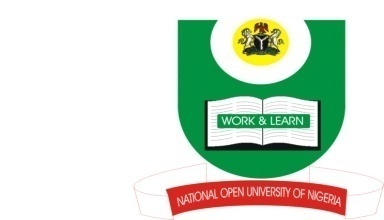                        NATIONAL OPEN UNIVERSITY OF NIGERIA		University Village, Nnamdi Azikiwe Express,Plot 91, Cadastral Zone, Jabi, Abuja                                                 Faculty of Arts                  2017_2 EXAMINATIONProgramme: 		B. A. Islamic StudiesName of Subject: 	Islamic StudiesCourse/Title:		ISL451: Major șūfī Orders in Africa                                 2.0 Units	Time Allowed:2 hrsInstruction to Candidates: Answer only THREE questions in allExplain the religious, social and political impacts of the șūfī Orders in Africa. 23 Marks.Analyze the concept of zāwiyah and the organizational set up of the șufī Orders in Africa. 23 Marks.Assess the relationship between the Qādiriyyah and Tijāniyyah in Nigeria. 23Marks.Discuss the doctrines and attitude of Sanūsiyyah șūfī Orders to Islamic ritual practices. 23Marks.Discuss the emergence of the Jamā ‘atu Izālah’s anti-Șūfī movement in Nigeria. 23 Marks.